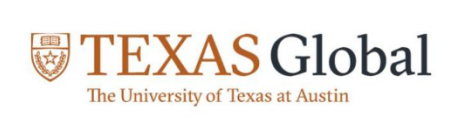 Global Summer Institute Application Summer 2024德州大学奥斯汀分校全球暑期项目申请表请用英文填写全表Enter your name exactly as it appears on your passportFirst name (名)_________________ Family name（姓)________________Gender (as listed on passport) Male  Female Citizenship informationCity of birth___________________Country of birth________________Country of citizenship____________Native language________________Date of birth (mm/dd/yyyy)__________Address 地址用英文/拼音填写 Street____________________City______________________Postal code________________Province__________________Country___________________Contact InformationTelephone number +86____________________Email address___________________________Name of your current university_______________________Course SelectionYou must choose a total of three classes. At least one class must be an English class. If you do not choose at least one English class, your application will not be processed. 至少选择一门英文课，否则申请不受理（点击课程前面打钩）Do you need a form I-20 (Certificate of Eligibility) for an F-1 student visa? Yes  NoPassport Information（若申请时暂无护照，可以先不填，后补交护照首页扫描件）Country of Passport________________Passport number________________ Expiration Date (mm/dd/yyyy)________________ Click below to certify that the information on this entire application is correct to the best of your knowledge. Yes Course 1: meets daily, Monday through Friday, 8:30 - 10:30am.Course 1: meets daily, Monday through Friday, 8:30 - 10:30am.English Academic Writing English Oral CommunicationEnglish Reading, Note-taking, and Vocabulary DevelopmentBusiness Introduction to Accounting Business Business NegotiationEngineering Engineering Physics Computer Science Python ProgrammingComputer Science Introduction to Big Data and Data MiningLiberal Arts and Social Science Cognition and Human Learning Liberal Arts and Social Science Contemporary International PoliticsCourse 2: meets daily, Monday through Friday, 10:45am - 12:45pm.Course 2: meets daily, Monday through Friday, 10:45am - 12:45pm.English Academic Writing English Oral CommunicationEnglish Reading, Note-taking, and Vocabulary DevelopmentBusiness Introduction to Accounting Business Principles of FinanceBusiness Fundamentals of Marketing Engineering Engineering Design Computer Science  Python Programming Liberal Arts and Social Science Western Culture and Communication Strategies Liberal Arts and Social Science Digital Empathy and ImpactCourse 3: meets Monday through Thursday, 2:00 - 4:30pm.Course 3: meets Monday through Thursday, 2:00 - 4:30pm.English Academic Writing English Oral CommunicationEnglish Reading, Note-taking, and Vocabulary DevelopmentBusiness Principles of FinanceEngineering Quality ManagementComputer Science  Java ProgrammingComputer Science  Introduction to Deep Learning Liberal Arts and Social Science Introduction to AdvertisingLiberal Arts and Social Science Economic and Political Trends in Latin AmericaPublic Health Global Health and Epidemiology